§16801.  DefinitionsAs used in this subchapter, unless the context otherwise indicates, the following terms have the following meanings.  [PL 2019, c. 17, §1 (NEW).]1.  Eligible adult.  "Eligible adult" means:A.  An individual 65 years of age or older; or  [PL 2019, c. 17, §1 (NEW).]B.  An individual protected under the Adult Protective Services Act.  [PL 2019, c. 17, §1 (NEW).][PL 2019, c. 17, §1 (NEW).]2.  Financial exploitation.  "Financial exploitation" means:A.  The wrongful or unauthorized taking, withholding, appropriation or use of money, assets or property of an eligible adult; or  [PL 2019, c. 17, §1 (NEW).]B.  Any act or omission made by a person, including through the use of a power of attorney, guardianship or conservatorship of an eligible adult, to:(1)  Obtain control, through deception, intimidation or undue influence, over the eligible adult's money, assets or property to deprive the eligible adult of the ownership, use, benefit or possession of the eligible adult's money, assets or property; or(2)  Convert money, assets or property of the eligible adult to deprive the eligible adult of the ownership, use, benefit or possession of the eligible adult's money, assets or property.  [PL 2019, c. 17, §1 (NEW).][PL 2019, c. 17, §1 (NEW).]3.  Qualified individual.  "Qualified individual" means an agent, investment adviser representative or individual who serves in a supervisory, compliance or legal capacity for a broker-dealer or investment adviser.[PL 2019, c. 17, §1 (NEW).]SECTION HISTORYPL 2019, c. 17, §1 (NEW). The State of Maine claims a copyright in its codified statutes. If you intend to republish this material, we require that you include the following disclaimer in your publication:All copyrights and other rights to statutory text are reserved by the State of Maine. The text included in this publication reflects changes made through the First Regular and Frist Special Session of the 131st Maine Legislature and is current through November 1, 2023
                    . The text is subject to change without notice. It is a version that has not been officially certified by the Secretary of State. Refer to the Maine Revised Statutes Annotated and supplements for certified text.
                The Office of the Revisor of Statutes also requests that you send us one copy of any statutory publication you may produce. Our goal is not to restrict publishing activity, but to keep track of who is publishing what, to identify any needless duplication and to preserve the State's copyright rights.PLEASE NOTE: The Revisor's Office cannot perform research for or provide legal advice or interpretation of Maine law to the public. If you need legal assistance, please contact a qualified attorney.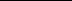 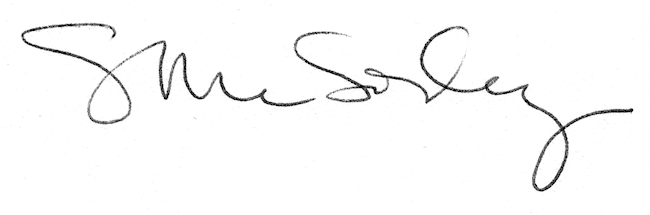 